Registration FormFor all Interested Parties and contributorsTariff Rate Quota ReviewCase SM0015: Certain Steel productsWhen you have completed this form, indicate the confidentiality of this document by placing an X in the relevant box below: ☐ Confidential☐ Non-Confidential – will be made publicly available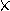 Please note that you will have to provide two copies of your response – a Confidential and a Non-Confidential version. Both copies should be returned to the TRA using the Trade Remedies Service (www.trade-remedies.service.gov.uk) by 11 February 2022.Table of ContentsTable of Contents	3Instructions	4I – Who should complete this form?	4II – Note about confidentiality	4Section A – Your organisation’s interest in the case	5Section B – Additional information	6Section C – Certification	7InstructionsI – Who should complete this form?You should complete this form if you are would like to register your interest in this case.II – Note about confidentialityYou will need to submit one confidential version and one non-confidential version of this document. Please ensure that each page of information you provide is clearly marked either “Confidential” or “Non-Confidential” in the header. It is your responsibility to ensure that the non-confidential version does not contain any confidential information.Please see https://www.gov.uk/government/publications/the-uk-trade-remedies-investigations-process/an-introduction-to-our-investigations-process#how-we-handle-confidential-information for further information on what can be considered confidential and how to prepare a non-confidential version of this document.All information provided to the Trade Remedies Authority (TRA) in confidence will be treated accordingly and only used for this investigation (except in limited circumstance as permitted by regulation 17 of the Trade Remedies (Increase in Imports Causing Serious Injury to UK Producers) (EU Exit) Regulations 2019) and will be stored in protected systems.The non-confidential version of your submission will be placed on the public file, which is available at www.trade-remedies.service.gov.uk/public/cases.Section A – Your organisation’s interest in the reviewTo register your organisation’s interest in this review, please complete the text boxes below. You should use this form if you are an interested party or contributor including foreign government. For a definition of goods subject to review, please refer to the Notice of Initiation. Please describe your role with regards to the goods subject to review:Please describe your interest in this review:Section B – Additional information Use the box at the end of this section to provide any other relevant information which you think would be useful to help our review.Period of Investigation:2015 to 20192015 to 2019Injury Period:N/AN/ADeadline for response:18 February18 FebruaryCase Team Contact:sm0015@traderemedies.gov.uksm0015@traderemedies.gov.ukCompleted on behalf of:Black Country Consortium LtdBlack Country Consortium LtdParty type (select): ☐  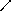 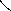 Contributor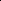 ☐   Government of relevant foreign country or territory (Interested Party)☐Trade or business association representing overseas exporters or UK importers of the good(s) subject to review (Interested Party)☐Trade or business association representing UK producers of like goods or directly competitive goods (Interested Party)☐ UK Producer☐ Importer☐ Overseas Exporter